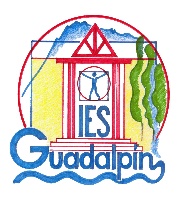 TÍTULO DOCUMENTOTÍTULO DOCUMENTOTÍTULO DOCUMENTO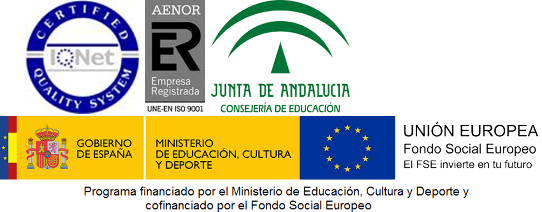 CÓDIGO DOC.Rev.Página  de 